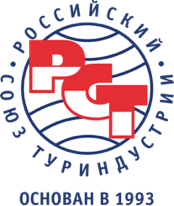 Анкетачлена Российского союза туриндустрии (РСТ)Полное наименование организации в соответствии с учредительными документами:Адрес местонахождения организации:(индекс, страна, субъект, город, улица, дом, офис)Дополнительная информация об организации:Контакты организации:Руководитель организации:Лицо, ответственное за взаимодействие с РСТ:Членство в других союзах и ассоциациях (отечественных и зарубежных):   9.   Основные направления деятельности организации: (отметить нужное)РУКОВОДИТЕЛЬ                                   _____________________(подпись)						М. П.Год основанияКол-во сотрудниковКол-во филиалов /членовТелефонE-mailСайтФ.И.О.ДолжностьМобильный телефонРабочий телефонE-mailФ.И.О.ДолжностьМобильный телефонРабочий телефонE-mail выездной туризм въездной туризм внутренний туризм туроператор турагентство транспортные услуги гостиничные услуги страховые услуги образование ассоциация НКО другое (указать ниже)